Does your Child need to learn how to Swim?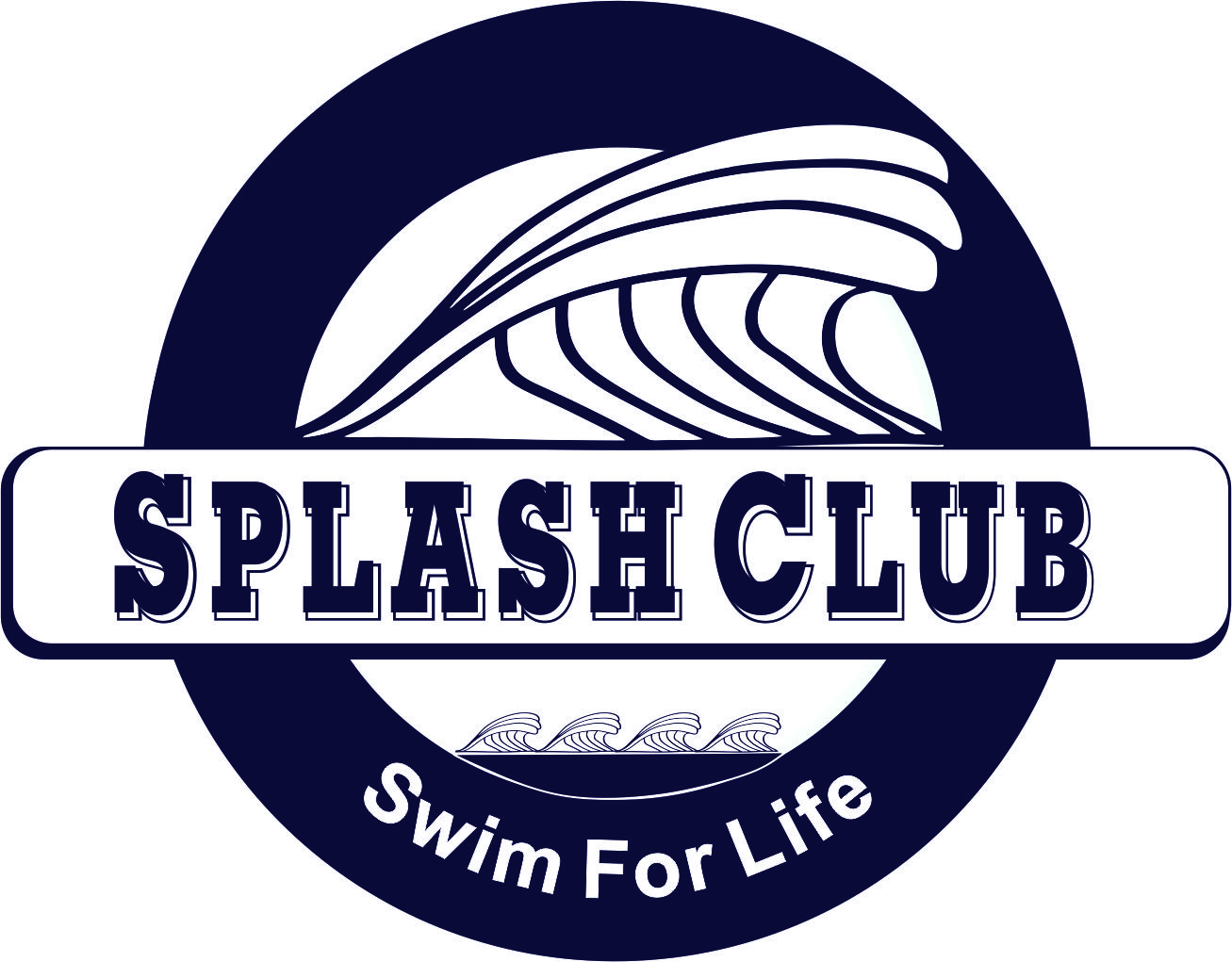 Splash Club is a program for beginners through experienced swimmers.  Monday and Wednesday  3:15- 4:00 pm @ Fairview Swim and Tennis Club(Scholarship assistance available for qualifying students)Contact the Ben Hair Just Swim for Life Foundation for more information.434-973-3838  or  Exec.bhjsl@outlook.comBen Hair Just Swim for Life Foundation is a 501(c)3 organization dedicated to waterproofing the Central Virginia area through drowning prevention education and swim lessons. 